City of Reeds Spring 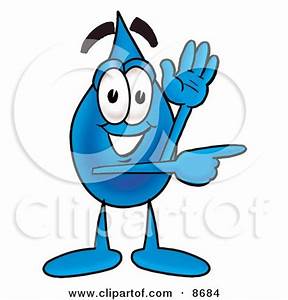 PO Box 171Reeds Spring, Mo 65737(417) 272-3309 Ext. 201Telephone(417) 272-8015 faxutilityclerk@reedsspring.orgThe City of Reeds Spring has been using an Alert System for the past year. If you would like to sign up, please fill out the information below. Text: If you choose to receive a text message it will be to a group of 20 people. Your phone number will be visible to everyone. The City of Reeds Spring will not be responsible for anyone replying to the message. The City of Reeds Spring will “flag” anyone who replies to a message.  E-mail: If you choose to receive an email your email address will be “blind copied” so no one can see your email address. Types of Alerts we send out are:If maintenance will be working on water in your areaNo waterWell downFlushing hydrants causing low water pressureAny boil ordersIf City Hall will be closedOther general informationEtc.….I give the City of Reeds Spring permission to send me an Alert and I understand that I am “NOT” to reply to the Alert.(     ) Text    Phone Number: _______________________________________(     ) E-mail  E-mail Address: ____________________________________________Property Address: ____________________________________________________Account #: ______________________ (If unknown leave blank)Signature: _________________________________________________Date: _________________Print Name: ________________________________________________